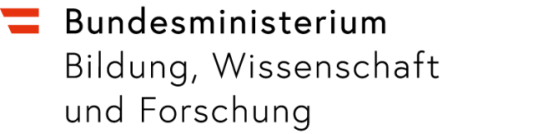 Standardisierte kompetenzorientierte ReifeprüfungMathematik - AHSAufbereitung von Abbildungen und mathematischen Darstellungen für Kandidatinnen und Kandidaten mit Blindheit oder SehbehinderungStand: Oktober 2018Ansprechpersonen:Mag.a Sonja KramerBundesministerium für Bildung, Wissenschaft und Forschungsonja.kramer@bmbwf.gv.atElisabeth Stanetty, MABundes-Bildungsinstitut - Schwerpunkt Sehenelisabeth.stanetty@bbi.at
DI. Mag.a Gritt Steinlechner-WallpachG11, Gymnasium Geringergassegritt.steinlechner-wallpach@g11.ac.atRichtlinien zur AufbereitungAllgemeine Richtlinien:Abbildungen und mathematische Darstellungsformen werden für Kandidatinnen und Kandidaten mit Blindheit oder Sehbehinderung entsprechend aufbereitet, indem die betroffenen Aufgabenstellungen ergänzt werden durch:-) eine entsprechende verbale Beschreibung-) adaptierte Grafiken mit 8-Punkt-Braille-Beschriftung als Vorlage zur Erstellung taktil erfassbarer Ausdrucke (z.B. Schwellkopien)-) adaptierte Grafiken mit Schwarzschrift-Beschriftung zur starken Vergrößerung-) die Originalgrafiken in einem Extra-Dokument für A3-Ausdrucke.Ausnahmen:Folgende Darstellungsformen werden nur verbal beschrieben, es erfolgt also keine Adaptierung für taktiles Erfassen oder starke Vergrößerung:-) Schrägriss-Abbildungen dreidimensionaler Körper-) BaumdiagrammeVerbale Beschreibungen sind prinzipiell in {{...}} gesetzt.Graphen ausgewählter FunktionenGerade	als Darstellungsform linearer Funktionen1.1	Beispiel - Eigenschaften einer Funktion	Antwortformat: Multiple Choice (2 aus 5)Aufbereitung für Kandidatinnen und Kandidaten mit Blindheit oder SehbehinderungVon einer reellen Polynomfunktion f sind der Graph (Abb. 1.1) und die Funktionsgleichung der Ableitungsfunktion f' gegeben: f'(x) =–x +2.---{{Beschreibung der Abbildung:Koordinatensystemwaagrechte Achse: x; [-2; 4], Skalierung 1;senkrechte Achse: f'(x); [-2; 4], Skalierung 1;---Der dargestellte Graph von f' ist eine fallende Gerade durch die Punkte (0|2), (2|0).}}---|Aufgabenstellung:|Kreuzen Sie die beiden zutreffenden Aussagen an![] Die Stelle x_1 =0 ist eine Wendestelle von f.[] Im Intervall [0; 1] ist f streng monoton fallend.[] Die Tangente an den Graphen der Funktion f im Punkt (0|f(0)) hat die Steigung 2.[] Die Stelle x_2 =2 ist eine lokale Maximumstelle von f.[] Der Graph der Funktion f weist im Intervall [2; 3] eine Linkskrümmung (positive Krümmung) auf.-----Parabel 	als Darstellungsform quadratischer Funktionen 	(Polynomfunktionen vom Grad 2)2.1	Beispiel - Wassermenge in einem Behälter	Antwortformat: Multiple Choice (2 aus 5)Aufbereitung für Kandidatinnen und Kandidaten mit Blindheit oder SehbehinderungIn der nachstehenden Abbildung (Abb. 2.1) ist die momentane Änderungsrate R der Wassermenge in einem Behälter (in m^3/h) in Abhängigkeit von der Zeit t dargestellt.---{{Beschreibung der Abbildung:Koordinatensystemwaagrechte Achse: t in h; [0; 8], Skalierung: 1;senkrechte Achse: R(t) in m^3/h; [-1; 3], Skalierung: 1;---Der Graph ist eine nach oben offene Parabel, beginnt in (0|3), schneidet die x-Achse an den Stellen 2 und 6, hat an der Stelle 4 ein Minimum und endet in (8|3).}}---|Aufgabenstellung:|Kreuzen Sie die beiden zutreffenden Aussagen über die Wassermenge im Behälter an![] Zum Zeitpunkt t =6 befindet sich weniger Wasser im Behälter als zum Zeitpunkt t =2.[] Im Zeitintervall (6; 8) nimmt die Wassermenge im Behälter zu.[] Zum Zeitpunkt t =2 befindet sich kein Wasser im Behälter.[] Im Zeitintervall (0; 2) nimmt die Wassermenge im Behälter ab.[] Zum Zeitpunkt t =4 befindet sich am wenigsten Wasser im Behälter.-----Gaußsche Glockenkurve	als Darstellungsform der Dichtefunktion der 	Normalverteilung3.1	Beispiel - Grafische Deutung	Antwortformat: offen3.1.1	Aufbereitung für Kandidatinnen und Kandidaten mit Blindheit oder SehbehinderungIn nachstehender Abbildung (Abb. 3.1) ist die Dichtefunktion f der approximierenden Normalverteilung einer binomialverteilten Zufallsvariablen X dargestellt.---{{Beschreibung der Abbildung: Koordinatensystemwaagrechte Achse: x; [50; 94], Skalierung: 2;senkrechte Achse: f(x);---Der dargestellte Graph von f ist eine Gaußsche Glockenkurve. Die Fläche zwischen dem Graphen und der waagrechten Achse ist von der Senkrechten an der Stelle 64 bis zum rechten Rand der Darstellung markiert.}}---|Aufgabenstellung:|Deuten Sie den Flächeninhalt der schraffierten Fläche im Hinblick auf die Berechnung einer Wahrscheinlichkeit![]-----Graphen anderer FunktionenHandelt es sich um den Graphen einer Funktion, die im vorangegangenen Kapitel nicht genannt wurde, so wird dieser mithilfe spezieller Punkte und Stellen, der Monotonie, dem asymptotischen Verhalten und/oder dem Krümmungsverhalten beschrieben.Das sind beispielsweise die Graphen von Potenzfunktionen, Wurzelfunktionen, Polynomfunktionen ab dem Grad 3, Exponentialfunktionen und trigonometrischen Funktionen.Andere Funktionen4.1	Beispiel - Polynomfunktion	Antwortformat: Konstruktionsformat4.1.1	Aufbereitung für Kandidatinnen und Kandidaten mit Blindheit oder SehbehinderungGegeben ist der Graph einer Polynomfunktion dritten Grades f (Abb. 4.1).---{{Beschreibung der Abbildung:Koordinatensystemwaagrechte Achse: x; [-7; 2], Skalierung: 1;senkrechte Achse: f(x); [-6; 9], Skalierung: 1;---Der Graph von f beginnt im 3. Quadranten streng monoton steigend und rechtsgekrümmt (negativ gekrümmt), hat bei ca. -6,5 eine Nullstelle, bei -4 ein lokales Maximum und bei 0 ein lokales Minimum. Die Wendestelle ist bei -2.Auf der x-Achse sind die Stellen x_1 bei -7 und x_2 bei 2 gekennzeichnet.}}---|Aufgabenstellung:|Skizzieren Sie in der gegebenen Grafik den Graphen der Ableitungsfunktion f′ im Intervall [x_1; x_2] und markieren Sie gegebenenfalls die Nullstellen!Alternativ: Beschreiben Sie den Verlauf des Graphen in einer geeigneten Weise und geben Sie gegebenenfalls die Nullstellen an![]-----4.2	Beispiel - Potenzfunktionen	Antwortformat: Zuordnungsformat4.2.1	Aufbereitung für Kandidatinnen und Kandidaten mit Blindheit oder SehbehinderungGegeben sind die Graphen von vier verschiedenen Potenzfunktionen f (Abb. 4.2_1, Abb. 4.2_2, Abb. 4.2_3, Abb. 4.2_4) mit f(x) =a *x^z sowie sechs Bedingungen für den Parameter a und den Exponenten z. Dabei ist a eine reelle, z eine natürliche Zahl.---|Aufgabenstellung:|Ordnen Sie den vier Graphen, die nachstehend beschrieben sind, jeweils die entsprechende Bedingung für den Parameter a und den Exponenten z der Funktionsgleichung (aus A bis F) zu! A: a >0, z =1B: a >0, z =2C: a >0, z =3D: a <0, z =1E: a <0, z =2F: a <0, z =3---{{Beschreibung der Abbildungen und Möglichkeiten zum Zuordnen:vier Koordinatensystemewaagrechte Achse: x;senkrechte Achse: f(x);---[] Graph 1:nach unten offene Parabel, symmetrisch zur senkrechten Achse, Hochpunkt(0|0)[] Graph 2:beginnt im 2. Quadranten, ist zuerst linksgekrümmt (positiv gekrümmt) und streng monoton fallend, hat in (0|0) einen Sattelpunkt und liegt dann im 4. Quadranten, ist dort rechtsgekrümmt (negativ gekrümmt) und streng monoton fallend[] Graph 3: nach oben offene Parabel, symmetrisch zur senkrechten Achse, Tiefpunkt (0|0)[] Graph 4:beginnt im 3. Quadranten, ist zuerst rechtsgekrümmt (negativ gekrümmt) und streng monoton steigend, hat in (0|0) einen Sattelpunkt und liegt dann im 1. Quadranten, ist dort linksgekrümmt (positiv gekrümmt) und streng monoton steigend}}-----4.3	Beispiel - Exponentialfunktionen	Antwortformat: Lückentext4.3.1	Aufbereitung für Kandidatinnen und Kandidaten mit Blindheit oder SehbehinderungDie nachstehende Abbildung zeigt die Graphen zweier Exponentialfunktionen f und g (Abb. 4.3) mit den Funktionsgleichungenf(x) =c *a^x undg(x) =d *b^x mit a, b, c, d 'el 'R^+.---{{Beschreibung der Abbildung:Koordinatensystemwaagrechte Achse: x; senkrechte Achse: f(x), g(x);---Beide Graphen beginnen im 2. Quadranten. Der Graph der Funktion f schneidet die senkrechte Achse weiter oben als der Graph der Funktion g. Beide Graphen sind linksgekrümmt (positiv gekrümmt) und streng monoton steigend. Der Unterschied der Funktionswerte wird mit größer werdendem x immer kleiner.}}---|Aufgabenstellung:|Ergänzen Sie die Textlücken im folgenden Satz durch Ankreuzen der jeweils richtigen Satzteile so, dass eine korrekte Aussage entsteht! Für die Parameter a, b, c, d der beiden gegebenen Exponentialfunktionen gelten die Beziehungen (1) ... und (2) ...---(1):[] c <d[] c =d[] c >d---(2):[] a <b[] a =b[] a >b-----4.4	Beispiel - Zusammengesetzte Funktionen 	Antwortformat: halboffen4.4.1	Aufbereitung für Kandidatinnen und Kandidaten mit Blindheit oder SehbehinderungEin Massestück wird durch die Einwirkung einer Kraft geradlinig bewegt. Die dazu erforderliche Kraftkomponente in Wegrichtung ist als Funktion des zurückgelegten Weges in der nachstehenden Abbildung (Abb. 4.4) dargestellt. Der Weg s wird in Metern (m), die Kraft F(s) in Newton (N) gemessen. Im ersten Wegabschnitt wird F(s) durch f_1 mit f_1(s) =5/16 *s^2 beschrieben. Im zweiten Abschnitt (f_2) nimmt sie linear auf den Wert null ab.Die Koordinaten der hervorgehobenen Punkte des Graphen der Funktion sind ganzzahlig.---{{Beschreibung der Abbildung:Koordinatensystemwaagrechte Achse: s in m; [0; 16], Skalierung: 1;senkrechte Achse: F(s) in N; [0; 6], Skalierung: 1;---Der Graph von f_1 beginnt im Ursprung, ist streng monoton steigend, linksgekrümmt (positiv gekrümmt) und endet im Punkt (4|5).Der Graph von f_2 beginnt im Punkt (4|5), ist eine fallende Gerade und endet im Punkt (15|0).}}---|Aufgabenstellung:|Ermitteln Sie die Arbeit W in Joule (J), die diese Kraft an dem Massestück verrichtet, wenn es von s =0 m bis zu s =15 m bewegt wird!W =[] J-----4.5	Beispiel - Allgemeine reelle Funktionen 	Antwortformat: offen4.5.1	Aufbereitung für Kandidatinnen und Kandidaten mit Blindheit oder SehbehinderungDas Räuber-Beute-Modell zeigt vereinfacht Populationsschwankungen einer Räuberpopulation (z. B. der Anzahl von Kanadischen Luchsen) und einer Beutepopulation (z. B. der Anzahl von Schneeschuhhasen). Die in der unten stehenden Grafik (Abb. 4.5) abgebildeten Funktionen R und B beschreiben modellhaft die Anzahl der Räuber R(t) bzw. die Anzahl der Beutetiere B(t) für einen beobachteten Zeitraum von 24 Jahren (B(t), R(t) in 10000 Individuen, t in Jahren).---{{Beschreibung der Abbildung:Koordinatensystemwaagrechte Achse: t; [0; 24]; senkrechte Achse: B(t), R(t); [0; 12], Skalierung: 2;---Beide Funktionen sind stetig und ihre Graphen beginnen streng monoton steigend.Der Graph von R beginnt bei (0|1,5), hat bei ca. 4,2 und ca. 15,3 lokale Maxima, bei ca. 9,3 und ca. 22 lokale Minima.Der Graph von B beginnt bei (0|7,5), hat bei ca. 2, ca. 12,8 und ca. 23,5 lokale Maxima, bei ca. 6,8 und ca. 19,6 lokale Minima.}}---|Aufgabenstellung:|Geben Sie alle Zeitintervalle im dargestellten Beobachtungszeitraum an, in denen sowohl die Räuberpopulation als auch die Beutepopulation abnimmt![]-----4.6	Beispiel - Sinusfunktion	Antwortformat: halboffen4.6.1	Aufbereitung für Kandidatinnen und Kandidaten mit Blindheit oder SehbehinderungDie nachstehende Abbildung (Abb. 4.6) zeigt den Graphen einer Funktion f mit f(x) =a *'sin(b *x) mit a, b 'el 'R.---{{Beschreibung der Abbildung:Koordinatensystemwaagrechte Achse: x; [0; 2 *'pi], Skalierung: 'pi/2;senkrechte Achse: f(x); [-1,5; 1,5], Skalierung: 0,5;---Der Graph von f beginnt im 3. Quadranten streng monoton steigend und hat bei (0|0) und (2 *'pi|0) Nullstellen. Im Intervall [0; 2'pi] sind 5 weitere Nullstellen.Funktionswerte der Maxima: f(x) =0,5Funktionswerte der Minima: f(x) =-0,5}}---|Aufgabenstellung:|Geben Sie für den abgebildeten Graphen passende Parameterwerte von f an!a =[]b =[]-----Ausgewählte Darstellungen Ebene Abbildungen5.1	Beispiel - Koordinaten eines Punktes 	Antwortformat: offen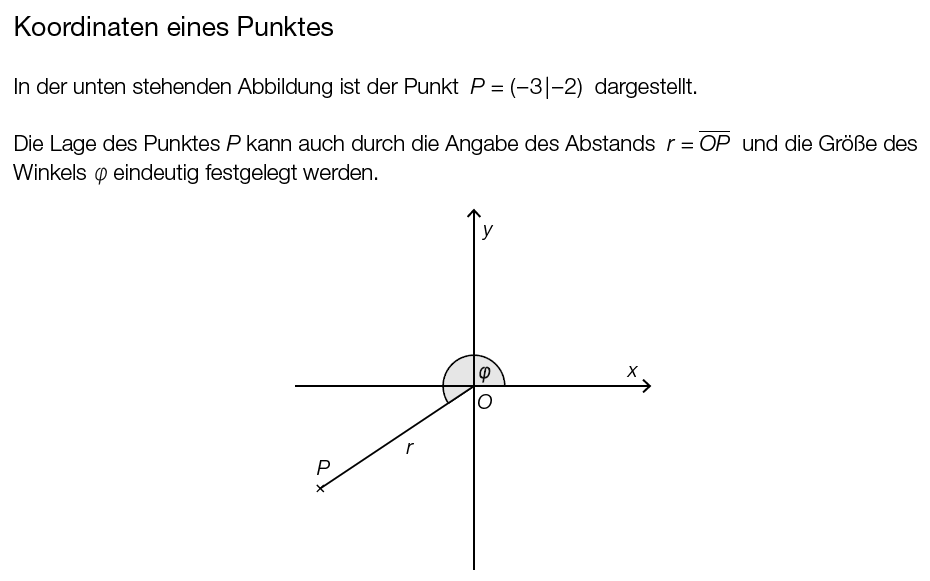 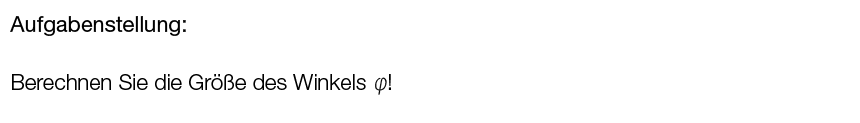 5.1.1	Aufbereitung für Kandidatinnen und Kandidaten mit Blindheit oder SehbehinderungIn der unten stehenden Abbildung (Abb. 5.1) ist der Punkt P =(–3|–2) dargestellt.Die Lage des Punktes P kann auch durch die Angabe des Abstands r =(OP)^- und die Größe des Winkels 'ph eindeutig festgelegt werden.---{{Beschreibung der Abbildung:Koordinatensystem mit Ursprung Owaagrechte Achse: x;senkrechte Achse: y;---P liegt im 3. Quadranten, die Strecke (OP)^- ist mit r bezeichnet und der erhabene Winkel 'ph zwischen der positiven x-Achse und r ist mit einem Winkelbogen gekennzeichnet.}}---|Aufgabenstellung:|Berechnen Sie die Größe des Winkels 'ph![]-----5.2	Beispiel - Vektoren	Antwortformat: Konstruktionsformat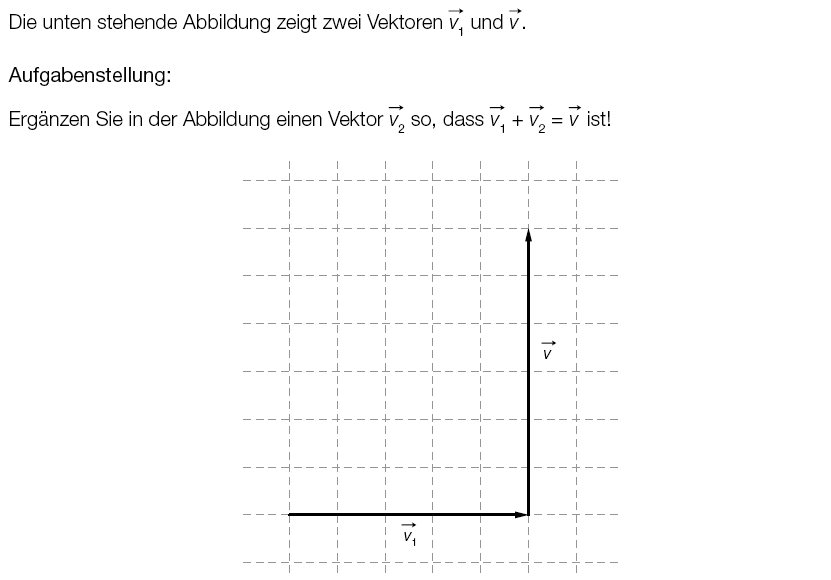 5.2.1	Aufbereitung für Kandidatinnen und Kandidaten mit Blindheit oder SehbehinderungDie unten stehende Abbildung (Abb. 5.2) zeigt zwei Vektoren 'v_1 und 'v.---{{Beschreibung der Abbildung:In einem Koordinatengitter sind zwei Vektoren eingezeichnet. Der Vektor 'v_1 liegt waagrecht und ist fünf Einheiten lang. Er zeigt von links nach rechts. Der Vektor 'v beginnt an der Spitze des Vektors 'v_1 und zeigt senkrecht sechs Einheiten nach oben.}}---|Aufgabenstellung:|Ergänzen Sie in der Abbildung einen Vektor 'v_2 so, dass 'v_1 +'v_2 ='v ist.Alternativ: Beschreiben Sie diesen in einer geeigneten Weise![]-----Tabellen6.1	Beispiel - Differenzengleichung	Antwortformat: halboffen6.1.1	Aufbereitung für Kandidatinnen und Kandidaten mit Blindheit oder SehbehinderungDie nachstehende Tabelle enthält Werte einer Größe zum Zeitpunkt n (n 'el 'N).---n | x_n0 | 101 | 212 | 433 | 87---Die zeitliche Entwicklung dieser Größe kann durch eine Differenzengleichung der Formx_(n +1) =a *x_n +b beschrieben werden.---|Aufgabenstellung:|Geben Sie die Werte der (reellen) Parameter a und b so an, dass damit das in der Tabelle angegebene zeitliche Verhalten beschrieben wird!a =[]b =[]-----6.2	Beispiel - Leistungsverbesserung	Antwortformat: halboffen6.2.1	Aufbereitung für Kandidatinnen und Kandidaten mit Blindheit oder SehbehinderungDrei Personen A, B und C absolvieren jeweils vor und nach einem Spezialtraining denselben Koordinationstest. Nachstehend sind die dabei erreichten Punkte angeführt.---Legende:P ... Person A, B, CV ... erreichte Punkte vor dem SpezialtrainingN ... erreichte Punkte nach dem Spezialtraining---P | V | NA | 5 | 8B | 15 | 19C | 20 | 35---Gute Leistungen sind durch hohe Punktezahlen gekennzeichnet. Wie aus den Angaben ersichtlich ist, erreichen alle drei Personen nach dem Spezialtraining mehr Punkte als vorher.---|Aufgabenstellung:|Wählen Sie aus den Personen A, B und C die beiden aus, die die nachstehenden Bedingungen erfüllen!-) Bei der ersten Person ist die absolute Änderung der Punktezahl größer als bei der zweiten.-) Bei der zweiten Person ist die relative Änderung der Punktezahl größer als bei der ersten Person.erste Person: []zweite Person: []-----BoxplotJe nach Aufgabenstellung wird eine Auswahl der folgenden Kenngrößen angegeben bzw. umschrieben:Spannweite, minimaler Wert, 1. Quartil, 2. Quartil oder Median, 3. Quartil, maximaler Wert
7.1	Beispiel  - Internetplattform	Antwortformat: Multiple Choice (2 aus 5)7.1.1	Aufbereitung für Kandidatinnen und Kandidaten mit Blindheit oder SehbehinderungDie Nutzung einer bestimmten Internetplattform durch Jugendliche wird für Mädchen und Burschen getrennt untersucht. Dabei wird erfasst, wie oft die befragten Jugendlichen diese Plattform pro Woche besuchen. Die nachstehenden Kastenschaubilder (Boxplots) zeigen das Ergebnis der Untersuchung (Abb. 7.1).---{{Beschreibung der beiden abgebildeten (untereinanderliegenden) Boxplots:Besuche pro Woche; [0; 40]; ---Boxplot - Burschen:minimaler Wert: 01. Quartil: 82. Quartil: 143. Quartil: 25Maximaler Wert: 32---Boxplot - Mädchen:minimaler Wert: 01. Quartil: 42. Quartil: 123. Quartil: 20Maximaler Wert: 32}}---|Aufgabenstellung:|Kreuzen Sie die beiden zutreffenden Aussagen an![] Der Median der Anzahl von Besuchen pro Woche ist bei den Burschen etwas höher als bei den Mädchen.[] Die Spannweite der wöchentlichen Nutzung der Plattform ist bei den Burschen größer als bei den Mädchen.[] Aus der Grafik kann man ablesen, dass genauso viele Mädchen wie Burschen die Plattform wöchentlich besuchen.[] Der Anteil der Burschen, die mehr als 20-mal pro Woche die Plattform nutzen, ist zumindest gleich groß oder größer als jener der Mädchen.[] Ca. 80 % der Mädchen und ca. 75 % der Burschen nutzen die Plattform genau 25-mal pro Woche.-----7.2	Beispiel - Tageshöchsttemperaturen	Antwortformat: Konstruktionsformat7.2.1	Aufbereitung für Kandidatinnen und Kandidaten mit Blindheit oder SehbehinderungBei einer meteorologischen Messstelle wurden die Tageshöchsttemperaturen für den Zeitraum von einem Monat in einem sehr heißen Sommer aufgezeichnet. Die Messwerte in Grad Celsius können dem nachstehenden Stängel-Blatt-Diagramm entnommen werden.---Stängel-Blatt-Diagramm:1|92|2 2 3 3 32|5 6 6 6 6 7 7 7 7 7 7 7 3|1 1 1 2 3 3 3 4 4 43|84|0 0---|Aufgabenstellung:| Stellen Sie die aufgezeichneten Tageshöchsttemperaturen in einem Kastenschaubild (Boxplot) dar (Abb. 7.2)!Alternativ: Ergänzen Sie die Beschreibung des Boxplots!---{{Beschreibung des Boxplots:Temperatur in °C; [14; 41], Skalierung: 1;minimaler Wert: []1. Quartil: []2. Quartil: []3. Quartil: []maximaler Wert: []}}  -----Säulendiagramm8.1	Beispiel - Eishockeytore	Antwortformat: Konstruktionsformat8.1.1	Aufbereitung für Kandidatinnen und Kandidaten mit Blindheit oder SehbehinderungIn der österreichischen Eishockeyliga werden die Ergebnisse aller Spiele statistisch ausgewertet.In der Saison 2012/13 wurde über einen bestimmten Zeitraum erfasst, in wie vielen Spielen jeweils eine bestimmte Anzahl an Toren erzielt wurde. Das nachstehende Säulendiagramm (Abb. 8.1) stellt das Ergebnis dieser Auswertung dar.---{{Beschreibung des Säulendiagramm:waagrechte Achse: Anzahl der Tore; [1; 12];senkrechte Achse: Anzahl der Spiele; [0; 8], Skalierung 1;---Es sind sechs gleich breite Säulen eingetragen.Säule an der Stelle 3: Höhe 2Säule an der Stelle 4: Höhe 2Säule an der Stelle 5: Höhe 6Säule an der Stelle 6: Höhe 3Säule an der Stelle 7: Höhe 8Säule an der Stelle 9: Höhe 2}}---|Aufgabenstellung:|Bestimmen Sie den Median der Datenliste, die dem Säulendiagramm zugrunde liegt![]-----8.2	Beispiel - Wanderungsbilanz für Österreich	Antwortformat: Multiple Choice (2 aus 5)8.2.1	Aufbereitung für Kandidatinnen und Kandidaten mit Blindheit oder SehbehinderungDie Differenz aus der Anzahl der in einem bestimmten Zeitraum in ein Land zugewanderten Personen und der Anzahl der in diesem Zeitraum aus diesem Land abgewanderten Personen bezeichnet man als |Wanderungsbilanz|.In der nachfolgend beschriebenen Grafik ist die jährliche Wanderungsbilanz für Österreich in den Jahren von 1961 bis 2012 dargestellt.---{{Beschreibung des Säulendiagramms:waagrechte Achse: Jahre; [1961; 2012], Skalierung: 1;senkrechte Achse: Personen; [-40000; 80000], Skalierung: 10000; ---Es gibt 44 unterschiedlich hohe Säulen, die nach oben zeigen und eine positive Wanderungsbilanz ausdrücken und 8 Säulen, die nach unten zeigen und eine negative Wanderungsbilanz anzeigen. In jedem Jahr ist eine Säule eingezeichnet, die in den positiven oder in den negativen Bereich zeigt.Einige charakteristische Säulen:Säule bei 1961: -3000 PersonenSäule bei 1967: +21000 PersonenSäule bei 1970: +10000 PersonenSäule bei 1975: -25000 PersonenSäule bei 1981: +30000 PersonenSäule bei 1991: +76000 PersonenSäule bei 2003: +40000 PersonenSäule bei 2004: +51000 PersonenSäule bei 2012: +43000 Personen}}---Quelle: STATISTIK AUSTRIA, Errechnete Wanderungsbilanz 1961–1995; Wanderungsstatistik 1996–2012; 2007–2011: revidierte Daten.Wanderungsbilanz: Zuzüge aus dem Ausland minus Wegzüge in das Ausland (adaptiert).---|Aufgabenstellung:|Kreuzen Sie die beiden Aussagen an, die eine korrekte Interpretation der Grafik darstellen![] Aus dem angegebenen Wert für das Jahr 2003 kann man ablesen, dass in diesem Jahr um ca. 40000 Personen mehr zugewandert als abgewandert sind.[] Der Zuwachs der Wanderungsbilanz vom Jahr 2003 auf das Jahr 2004 beträgt ca. 50 %.[] Im Zeitraum 1961 bis 2012 gibt es acht Jahre, in denen die Anzahl der Zuwanderungen geringer als die Anzahl der Abwanderungen war.[] Im Zeitraum 1961 bis 2012 gibt es drei Jahre, in denen die Anzahl der Zuwanderungen gleich der Anzahl der Abwanderungen war.[] Die Wanderungsbilanz des Jahres 1981 ist annähernd doppelt so groß wie die des Jahres 1970.-----Liniendiagramm9.1	Beispiel - Human Development Index (HDI)	Aufgabenformat: offen9.1.1	Aufbereitung für Kandidatinnen und Kandidaten mit Blindheit oder SehbehinderungDer HDI einer Region in einem bestimmten Jahr ergibt sich aus dem arithmetischen Mittel der HDIs der zu dieser Region zählenden Länder.Die Entwicklung des HDI verschiedener Regionen zwischen 1980 und 2011 ist nachstehend abgebildet (Abb. 9.1_1, Abb. 9.1_2 und Abb. 9.1_3).---{{Beschreibung der drei Abbildungen mit je zwei Liniendiagrammen für die Regionen:Koordinatensystemwaagrechte Achse: Jahr; [1980; 2010], Skalierung: 10;senkrechte Achse: Wert des HDI; [0,35; 0,75];Jedes der sechs Liniendiagramme besteht aus ein bis drei Streckenabschnitten. Nachfolgend sind die Wertepaare der Streckenendpunkte gegeben. ---Abb. 9.1_1: Europa und Zentralasien1980 | 0,641990 | 0,682000 | 0,692010 | 0,75---Abb. 9.1_1: arabische Staaten1980 | 0,442010 | 0,64---Abb. 9.1_2: Südasien1980 | 0,362000 | 0,472010 | 0,54---Abb. 9.1_2: Lateinamerika und Karibik1980 | 0,611990 | 0,632010 | 0,73---Abb. 9.1_3: Subsahara-Afrika1980 | 0,372000 | 0,402010 | 0,46---Abb. 9.1_3: Ostasien und Pazifik1980 | 0,431990 | 0,502010 | 0,67}}---Datenquelle: https://de.wikipedia.org/wiki/Index_der_menschlichen_Entwicklung#/media/File:Human-Development-Index-Trends-2011.svg [08.06.2017].---Aufgabenstellungen: Die jährliche Entwicklung des HDI der Region "arabische Staaten" kann im Zeitraum von 1980 bis 2010 näherungsweise durch eine lineare Funktion H mit der Gleichung H(t) =k *t +d mit k, d 'el 'R und t in Jahren beschrieben werden, wobei H(0) dem Wert des Jahres 1980 entspricht.---	Bestimmen Sie die Werte der Parameter k und d![]---Begründen Sie anhand der entsprechenden Abbildung, in welcher Region/in welchen Regionen die mittlere jährliche Zunahme des HDI im Zeitraum von 1980 bis 2010 am ehesten jener der Region "arabische Staaten" entsprach![]-----Kreisdiagramm10.1	Beispiel - Umfrage	Antwortformat: Konstruktionsformat10.1.1	Aufbereitung für Kandidatinnen und Kandidaten mit Blindheit oder SehbehinderungBei einer Umfrage werden die 480 Schüler/innen einer Schule befragt, mit welchem Verkehrsmittel sie zur Schule kommen. Die Antwortmöglichkeiten waren "öffentliche Verkehrsmittel" (A), "mit dem Auto/von den Eltern gebracht" (B) sowie "mit dem Rad/zu Fuß" (C). Folgendes Kreisdiagramm (Abb. 10.1_1) zeigt die Ergebnisse:---{{Beschreibung des Kreisdiagramms:Anzahl der Sektoren: 3A (50 %): 180°B: 60°C (33,3^. %): 120°}}---|Aufgabenstellung:|Vervollständigen Sie das folgende Säulendiagramm (Abb. 10.1_2) anhand der Werte aus dem obenstehenden Kreisdiagramm mit einem für Sie geeigneten Tool!
Alternativ: Ergänzen Sie die Beschreibung des Säulendiagramms!---{{Beschreibung des Säulendiagramms:waagrechte Achse: A, B, Csenkrechte Achse: [0; +250], Skalierung: 50; An den Stellen A, B und C sind die Sockel der drei gleich breiten Säulen schraffiert eingezeichnet.---Die Höhen der Säulen betragen:A: []B: []C: []}}-----Baumdiagramm11.1	Beispiel - Stipendien	Aufgabenformat: offen11.1.1	Aufbereitung für Kandidatinnen und Kandidaten mit Blindheit oder SehbehinderungUm ein Stipendium für einen Auslandsaufenthalt zu erhalten, mussten Studierende entweder in Spanisch oder in Englisch eine Prüfung ablegen.Im nachfolgend beschriebenen Baumdiagramm sind die Anteile der Studierenden, die sich dieser Prüfung in der jeweiligen Sprache unterzogen haben, angeführt. Zudem gibt das Baumdiagramm Auskunft über die Anteile der positiven bzw. negativen Prüfungsergebnisse.---{{Beschreibung des Baumdiagramms:Es ist ein zweistufiger Zufallsversuch veranschaulicht und es sind 4 Pfade dargestellt.---Legende:Sp ... Spanisch E ... Englisch p ... positiv n ... negativ ---1. Pfad: Sp (0,3) – p (0,8)2. Pfad: Sp (0,3) – n (0,2)3. Pfad: E (0,7) – p (0,9)4. Pfad: E (0,7) – n (0,1)}}---|Aufgabenstellung:| Der Prüfungsakt einer/eines angetretenen Studierenden wird zufällig ausgewählt.---Deuten Sie den Ausdruck 0,7 *0,9 +(1 –0,7) *0,8 im gegebenen Kontext![]-----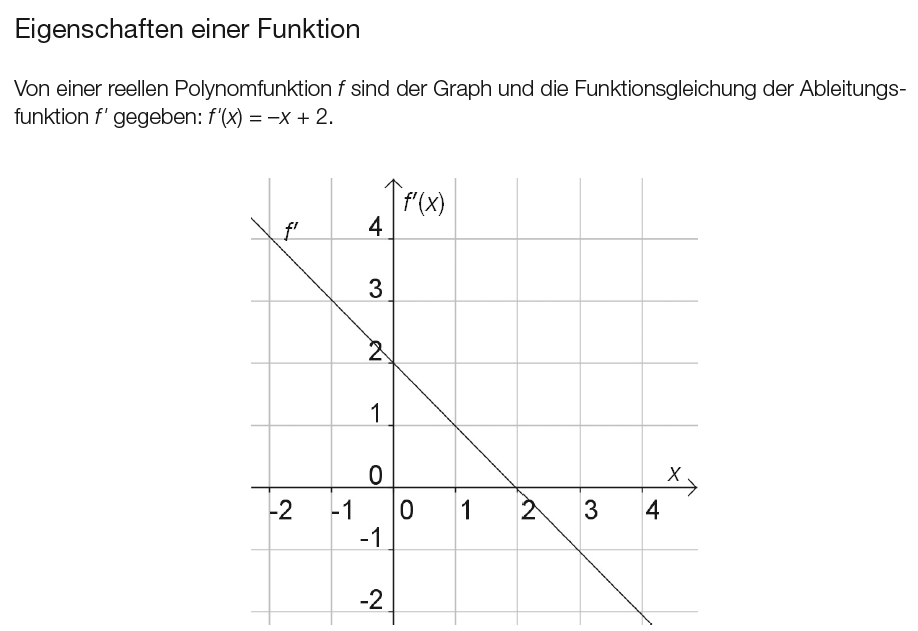 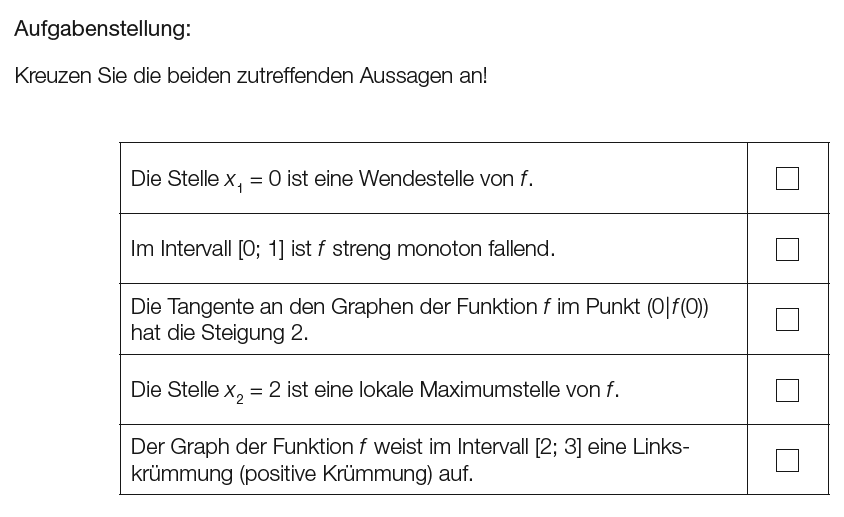 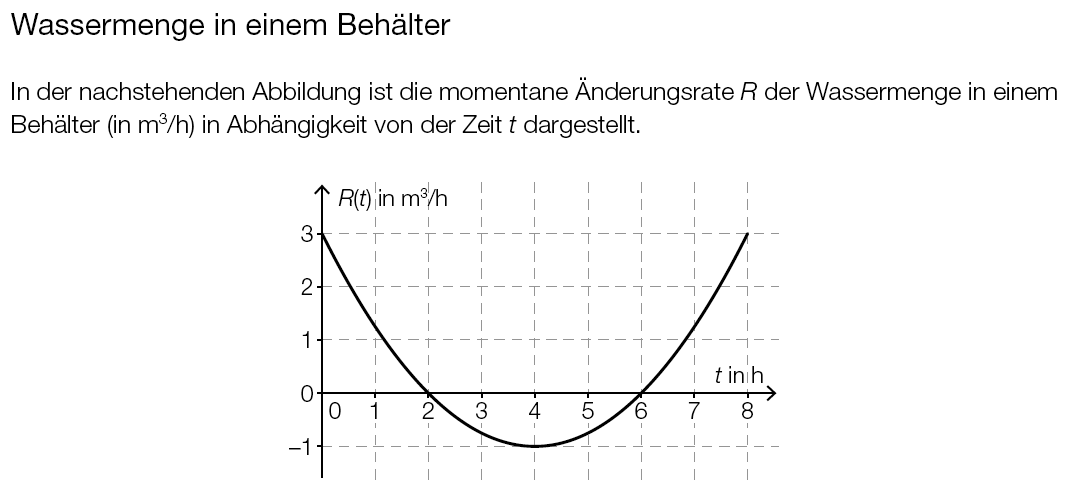 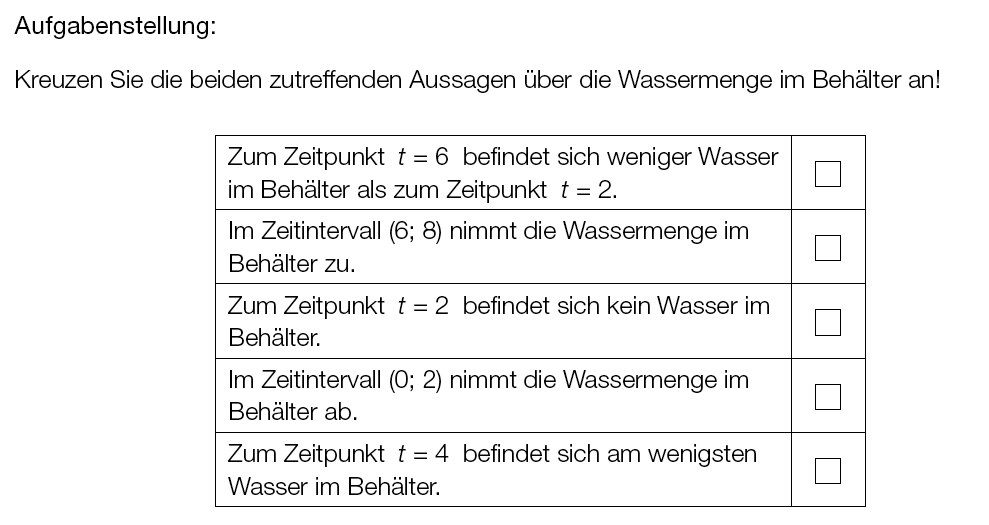 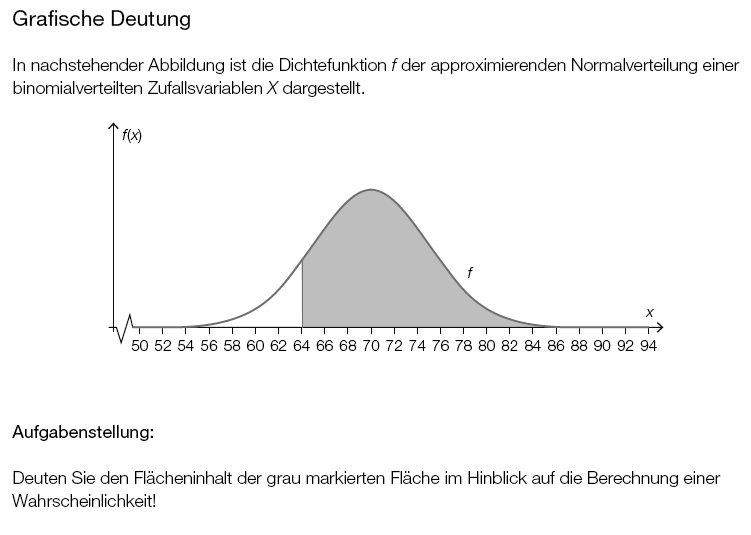 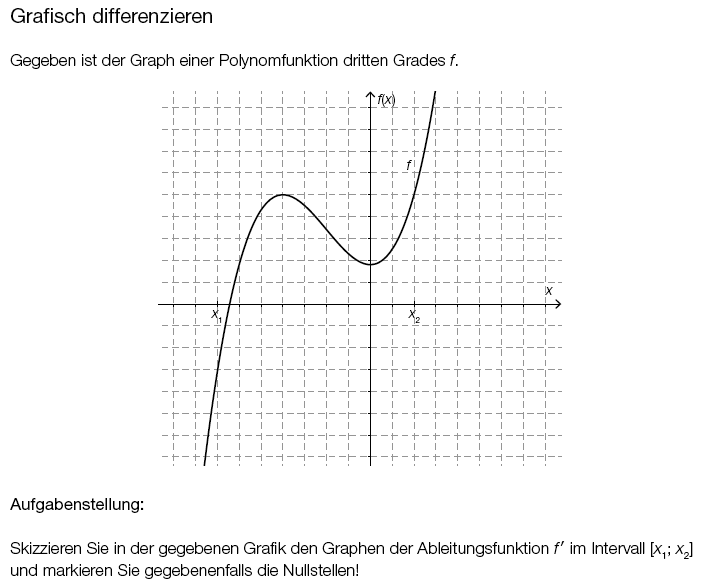 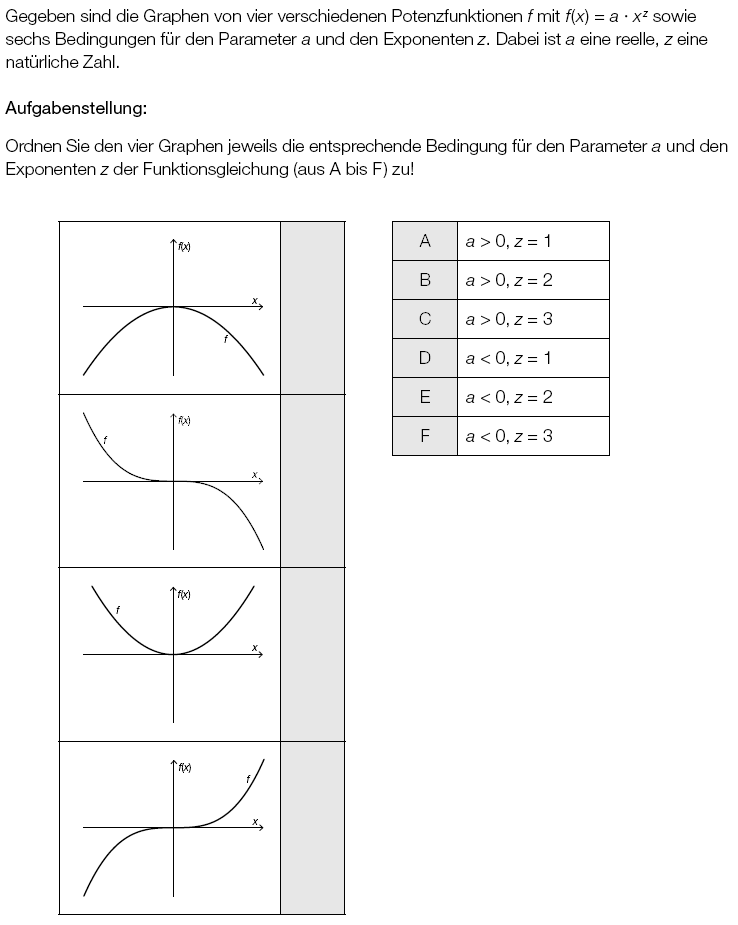 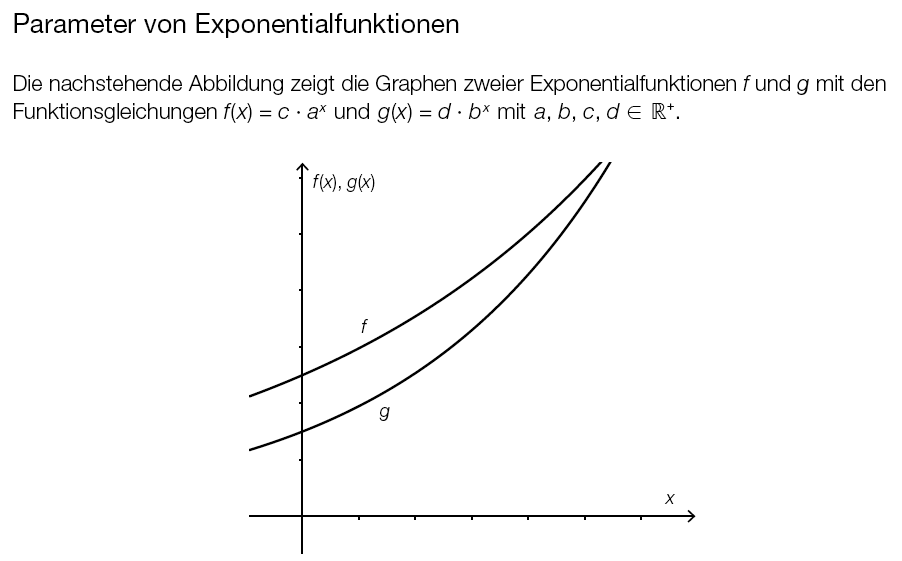 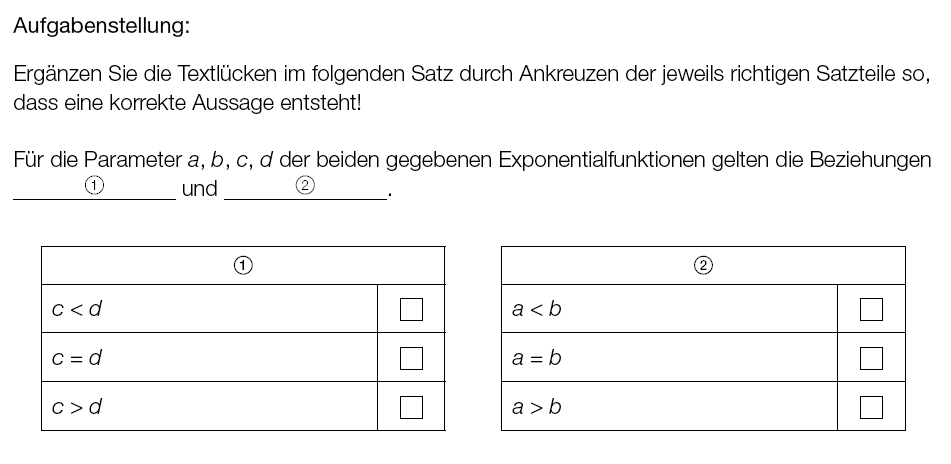 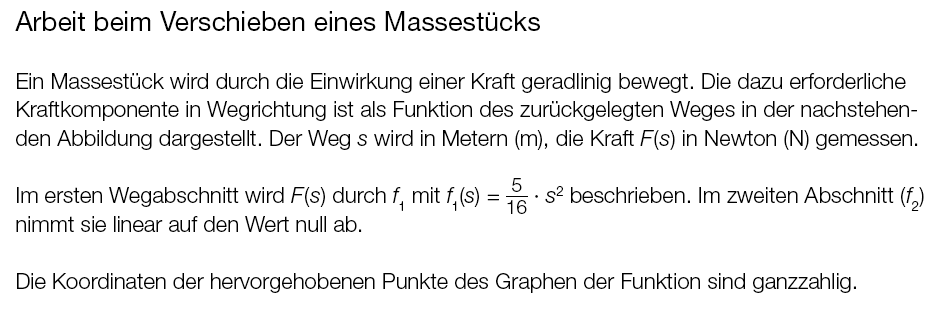 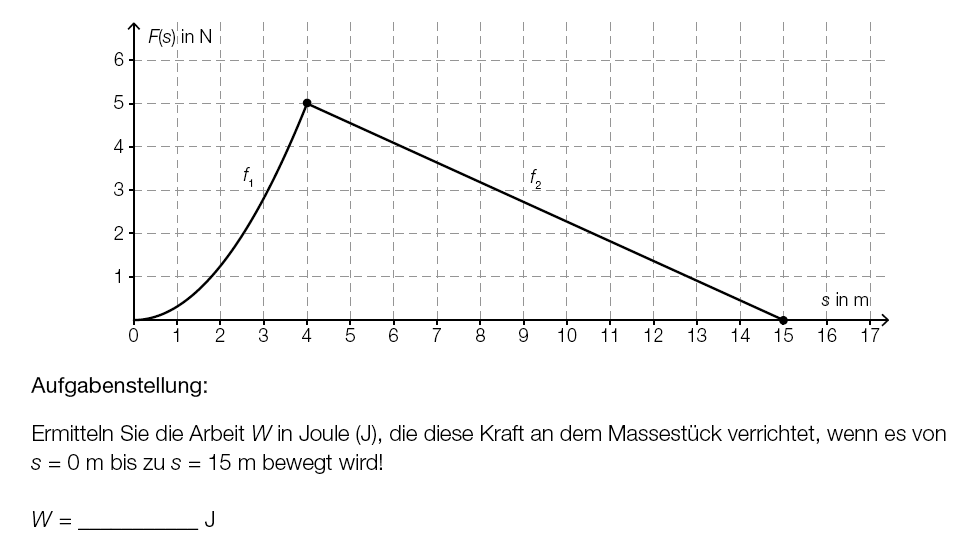 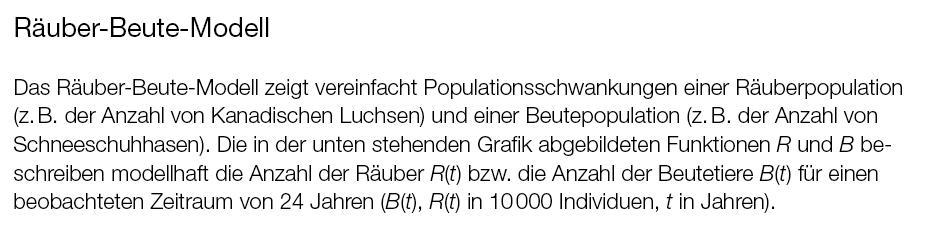 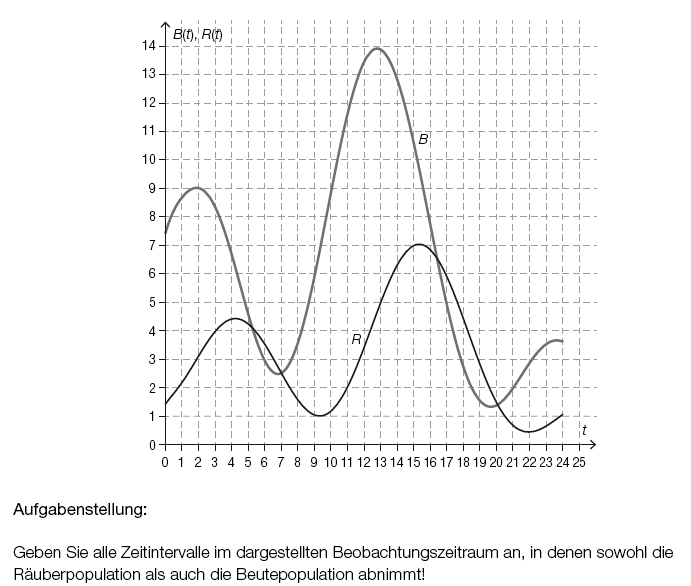 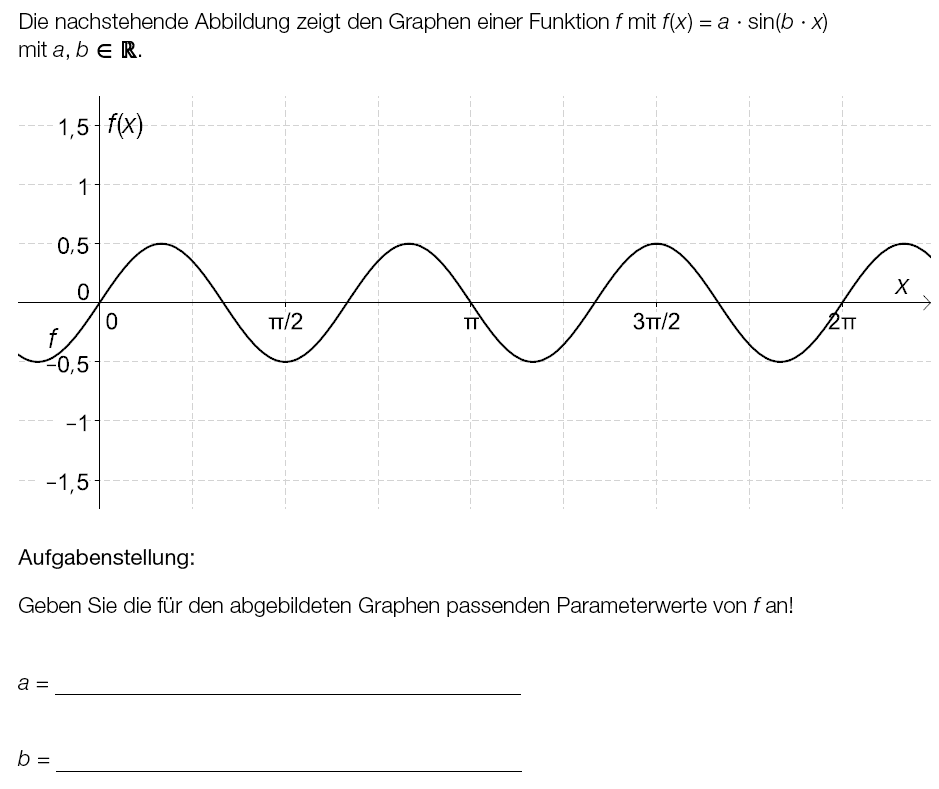 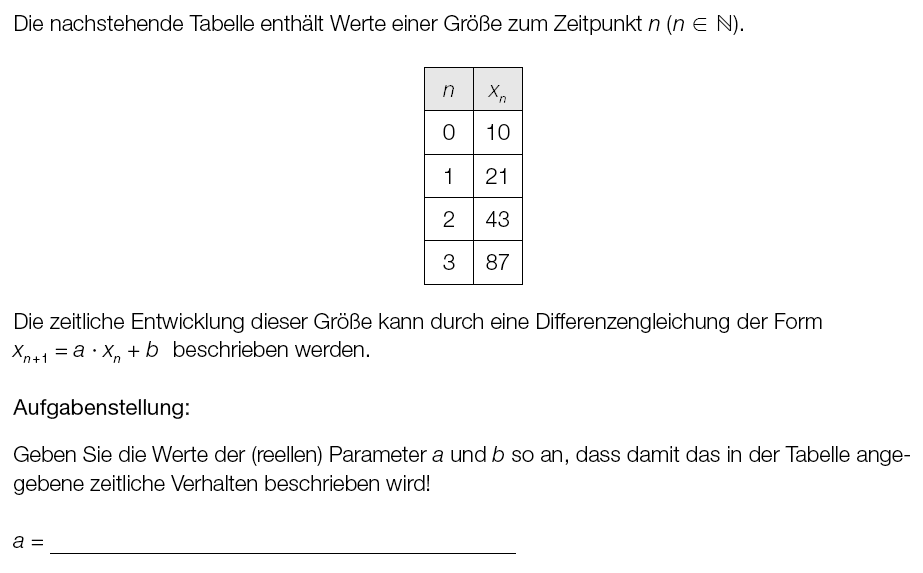 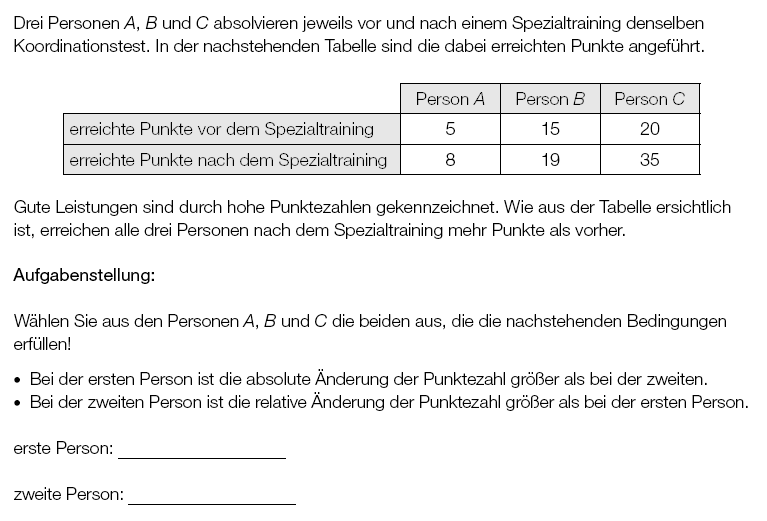 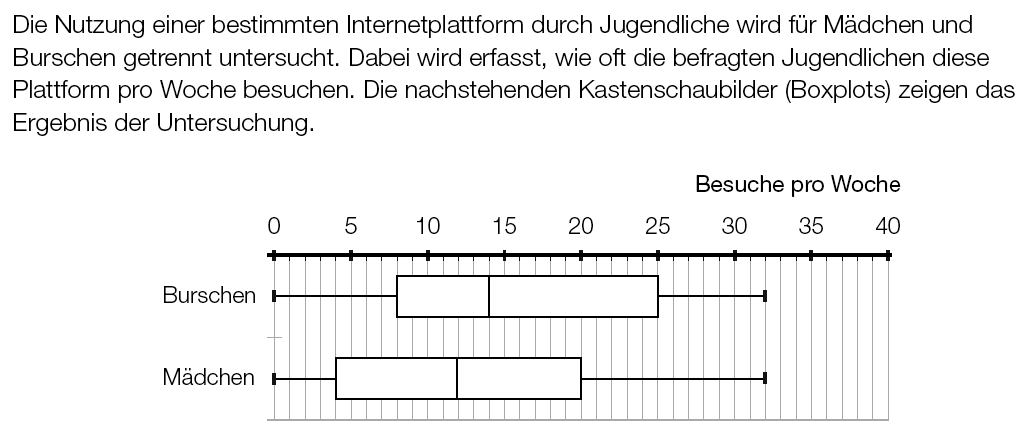 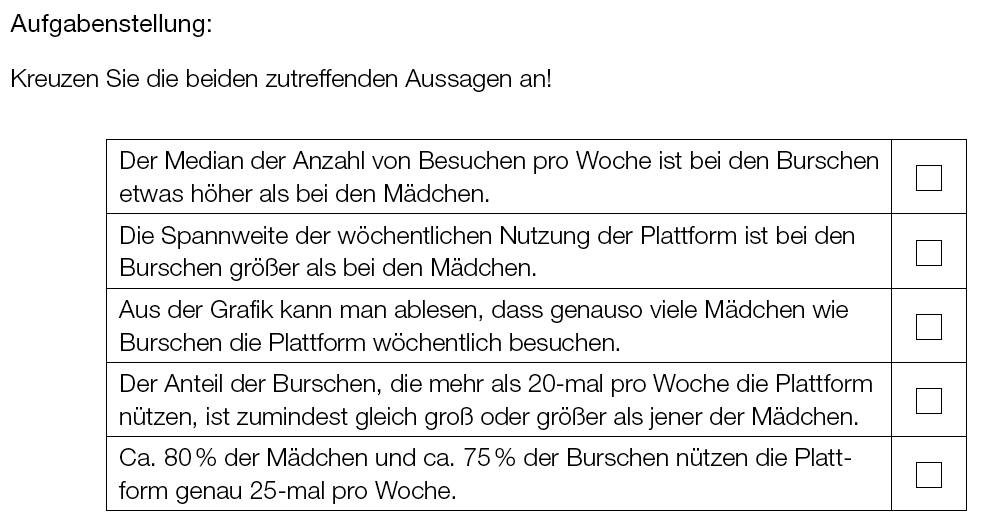 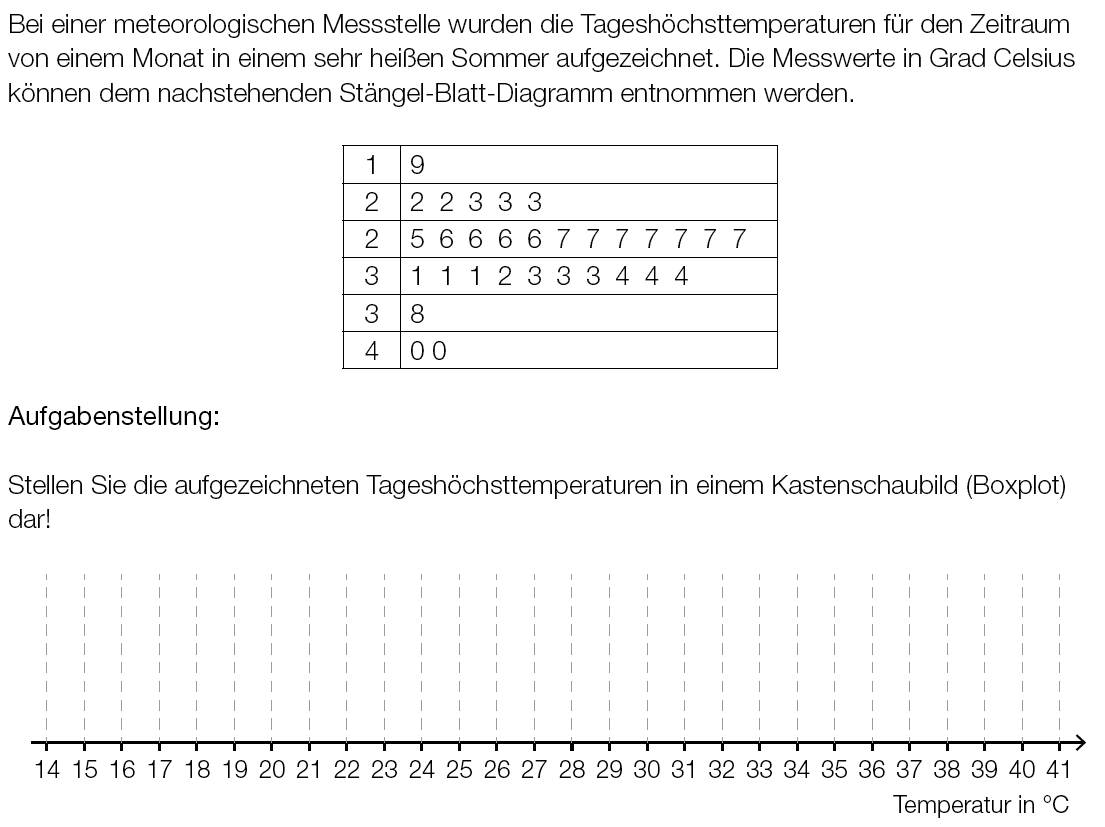 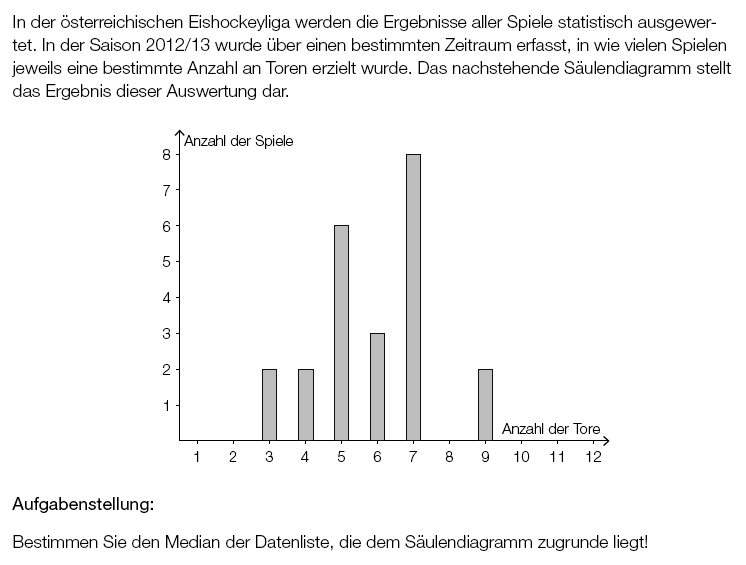 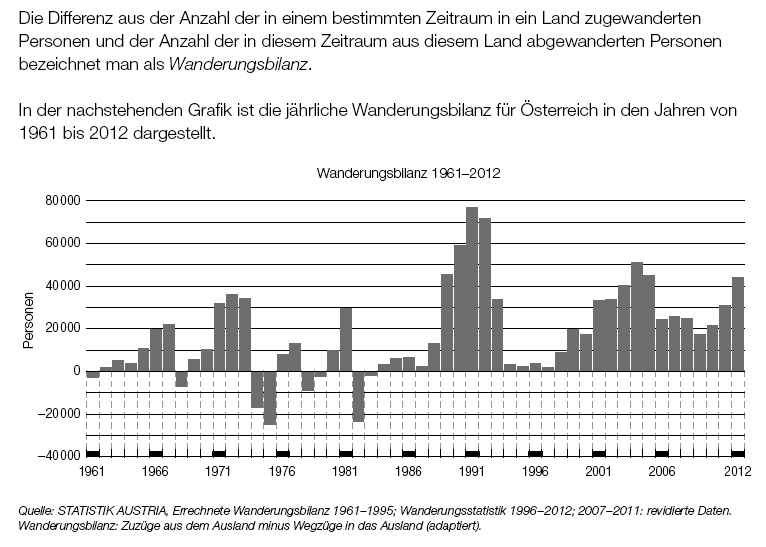 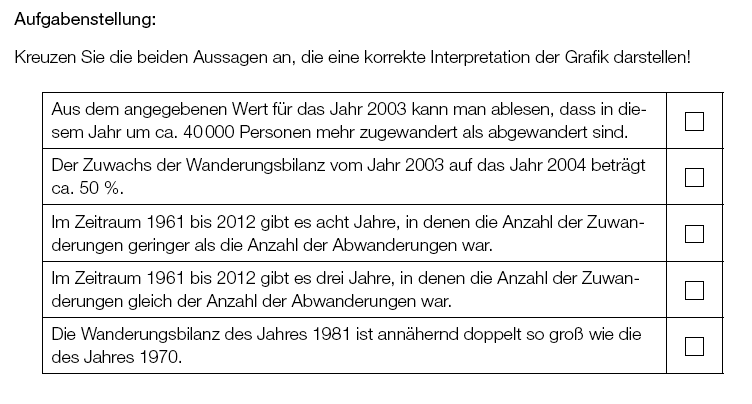 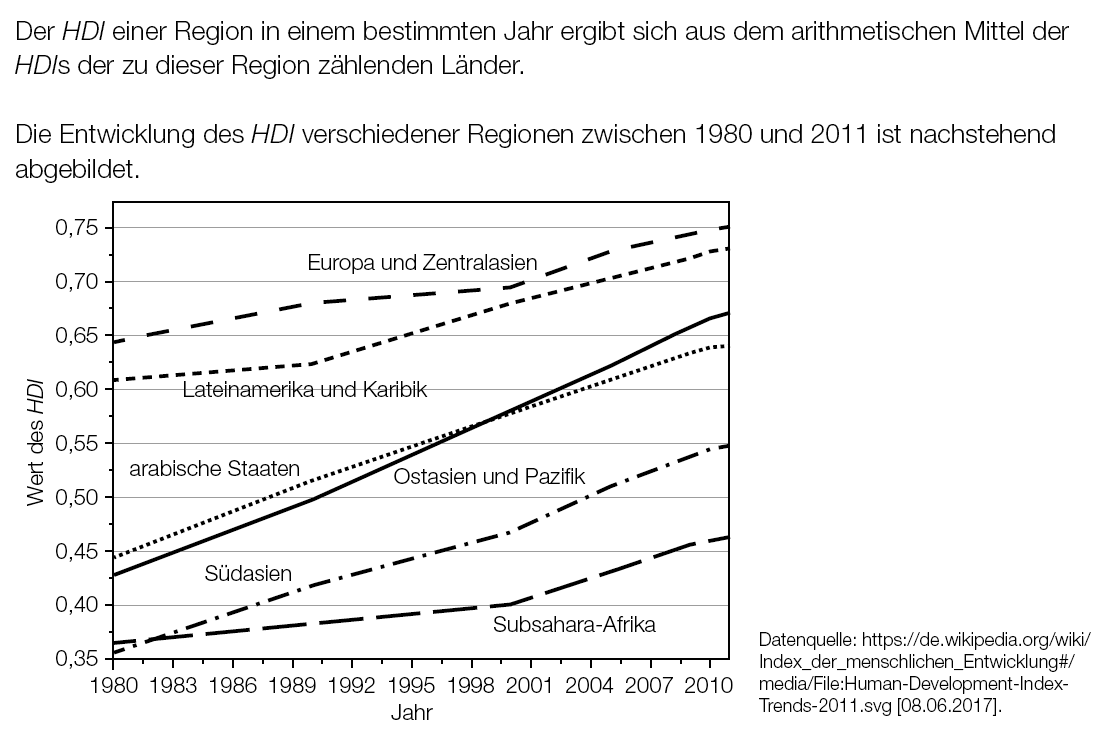 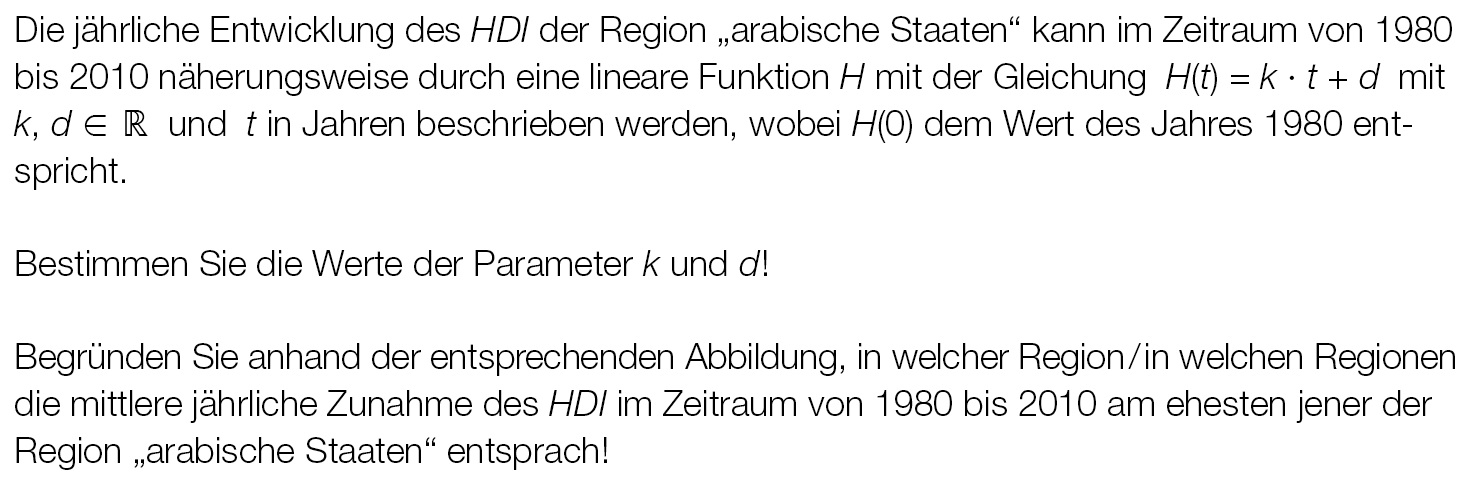 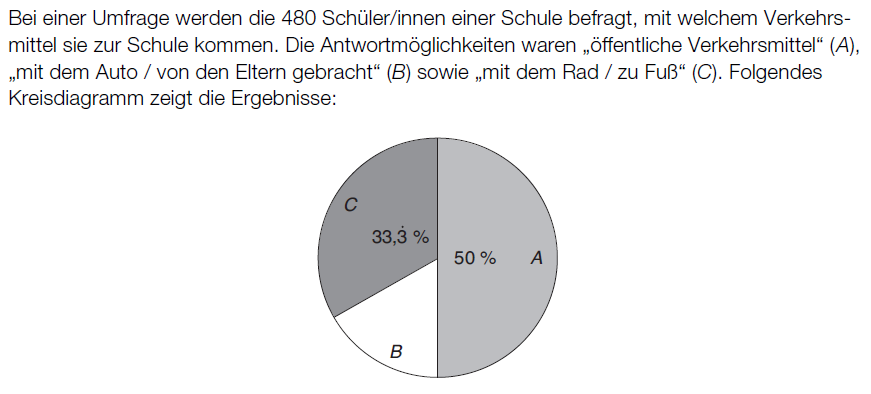 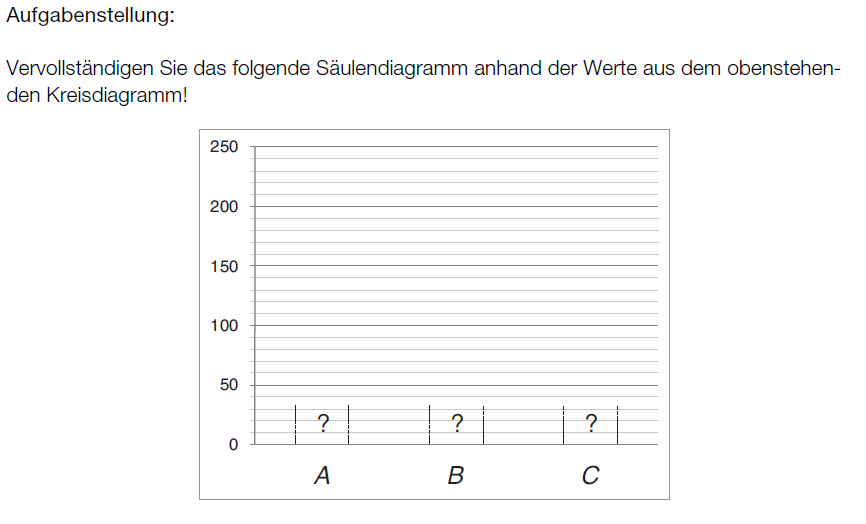 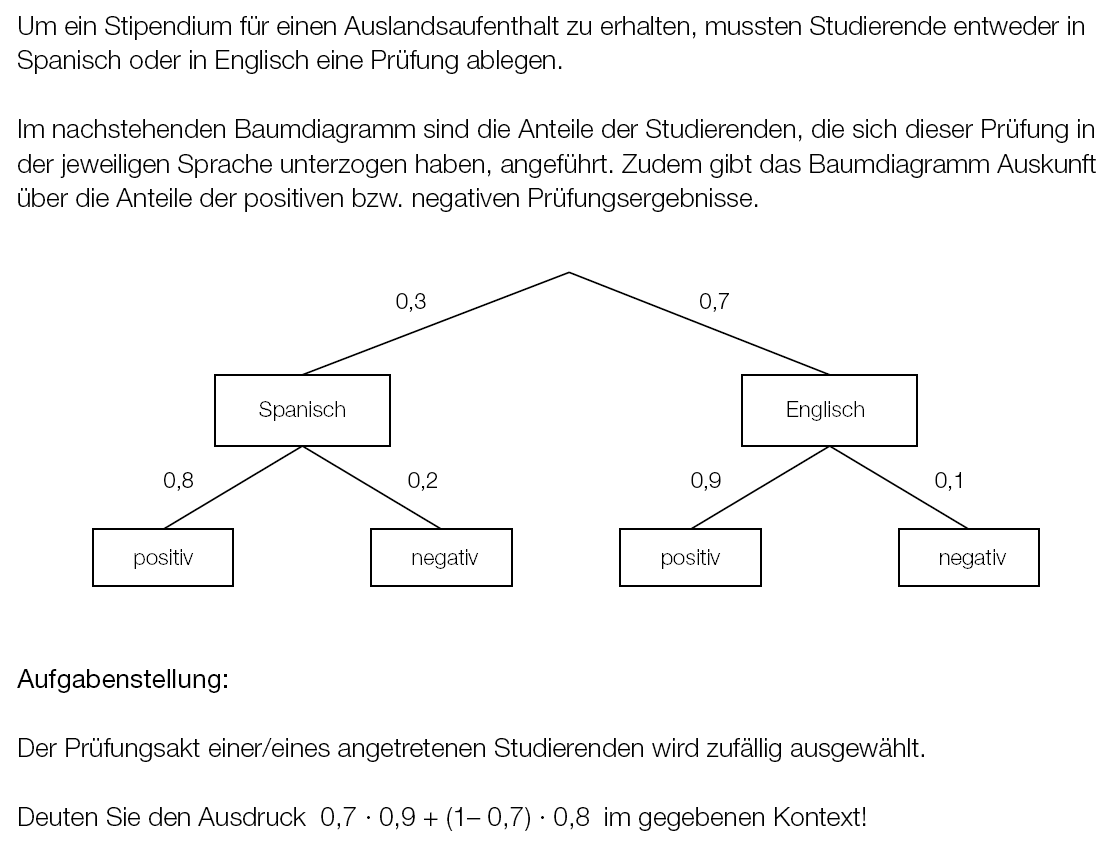 